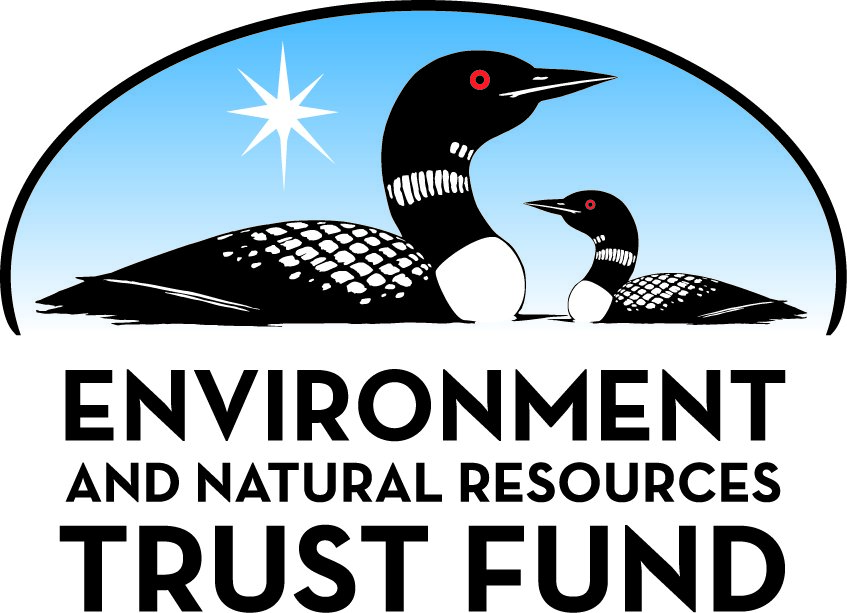 Environment and Natural Resources Trust Fund2023 Request for ProposalGeneral InformationProposal ID: 2023-023Proposal Title: Sandy Point ParkProject Manager InformationName: Jeremy BartoshOrganization: Jackson County - Jackson County Public Works Department-  Parks & Trails DivisionOffice Telephone: (507) 849-7251Email: jeremy.bartosh@co.jackson.mn.usProject Basic InformationProject Summary: Install a modern bathroom, hook up to local rural water provider, improve and remodel current shelter house, and add additional recreational opportunities at Sandy Point Park for the public.Funds Requested: $198,000Proposed Project Completion: November 30, 2024LCCMR Funding Category: Small Projects (H)
	Secondary Category: Land Acquisition, Habitat, and Recreation (G)Project LocationWhat is the best scale for describing where your work will take place?  
	Region(s): SWWhat is the best scale to describe the area impacted by your work?  
	Region(s): SWWhen will the work impact occur?  
	During the ProjectNarrativeDescribe the opportunity or problem your proposal seeks to address. Include any relevant background information.Sandy Point is centrally located within the county and has the most potential for expansion to meet the growing needs of camping and recreation. The problem has been a lack of funding needed to build the necessary park infrastructure to meet todays expanding campers needs. The twelve current campsites only have a portable restroom on-site. We have witnessed several campers drive in and seeing we do not have modern bathroom facility, a usable shelter house in its current state, and lack of recreational opportunities, they immediately drive out and go elsewhere. This creates a potential of lost camper revenue.   A survey was sent out to campers in 2020 that used the park requesting their input on future improvements to the park.  The top results were the following: modern bathroom/shower facility, dump station on-site, fix current shelter house, improved electrical, and additional sites with more recreation activities.What is your proposed solution to the problem or opportunity discussed above? Introduce us to the work you are seeking funding to do. You will be asked to expand on this proposed solution in Activities & Milestones.1.) a modern bathroom/shower facility which could also act as a storm shelter. 2.) Enclose the current shelter house so it can act as a warming house in the winter but also keep the birds out in the camping season so it would be more inviting to use for family reunions, graduation receptions , and other outdoor gatherings.  Upon completion of proposed projects the county would seek a camp host to be one site to welcome the many new and returning guests.  We have camp hosts at our other four campgrounds and it is a great partnership.What are the specific project outcomes as they relate to the public purpose of protection, conservation, preservation, and enhancement of the state’s natural resources? Upon completion of the proposed project, park would meet basic standards like our other four parks.  Hooking up to our local rural water provider at the same time as installing a new modern bathroom / shower facility would ensure the new facility doesn't get damaged do to the hardness of the current well water.  Adding a few additional recreational opportunities at the park would ensure local school groups and out off the area campers to experience the beauty of our parks many natural resources, waterfowl, and wildlife for years to come.Activities and MilestonesActivity 1: Infrastructure for Water/Sewer Projects at ParkActivity Budget: $98,000Activity Description: 
Design and Install Concrete Modular Bathroom/Shower Building from Huffcut Manufacturing in a central location in park.   This new modern facility will replace the small portable which is very inadequate for the size of our campground.  This structure will also address the needs from campers who would like a structure they can use when bad weather passes through.  This bathroom would be connected to an appropriately sized and installed septic system to accommodate the park users.  We would build 1-3 new campsites with full hook up accommodations to increase options and meet ADA campsite requirements. We would install a dump station for camp users to empty their dirty water tanks upon leaving the park.  We would then connect to  to local Red Rock Rural Water Source to provide better water to our many guests as well as providing a better water for the new bathroom/shower facility.  Currently we are on well water which is quite hard.Activity Milestones: Activity 2: Shelter House Structure Improvements, Increasing the number of campsites available  & Site Electrical and Plumbing NeedsActivity Budget: $70,000Activity Description: 
Address the needs of the current shelter house.  Replace the original wood shake shingles with a longer lasting metal roof panel.  Enclose the north and east walls of the shelter house to keep birds from nesting in rafters.  This will bring more users of the park to safely hold family events again with food contamination being more secure.  Adding additional outlets for warming food and increased lighting to shelter house as well as electrical power to other newly installed buildings and campsites.Activity Milestones: Activity 3: Build and/or Purchase Recreational Games to increase on-site group activitiesActivity Budget: $30,000Activity Description: 
Increase the outdoor recreational and learning opportunities for all users of the park and campgroundActivity Milestones: Long-Term Implementation and FundingDescribe how the results will be implemented and how any ongoing effort will be funded. If not already addressed as part of the project, how will findings, results, and products developed be implemented after project completion? If additional work is needed, how will this work be funded? 
On-going cleaning and maintenance costs with bathroom facility and pumping and removal or dumpstation waste will be absorbed in parks' annual budget. Staff is on-site regularly at present time registering campers so when the proposed projects are completed we can more efficiently operate this park the same as our other 4 southern parks providing the same service to our guests and the public. Proof of increased park usage upon completion of proposed projects will be gathered from campers registration envelopes as well as vehicle.Other ENRTF Appropriations Awarded in the Last Six YearsProject Manager and Organization QualificationsProject Manager Name: Jeremy BartoshJob Title: Jackson County Parks & Trails SupervisorProvide description of the project manager’s qualifications to manage the proposed project. 
3rd year in current position working for the county in managing our parks and trails.  Prior experience includes 15 years working for 3M Company in Park Rapids, MN managing grounds and building projects at their 400 acre Conference Centre.Organization: Jackson County - Jackson County Public Works Department-  Parks & Trails DivisionOrganization Description: 
Jackson County Parks & Trails is a part of the Jackson County Public Works Department in Jackson, MN.  We provide and and maintain nine parks within the county for the public to enjoy.   Our parks provide several recreational opportunities such as R.V. and tent camping, lake access docks and fishing piers for fishing, shelter house rentals, as well as our new single track mountain bike trails north of Jackson.Budget SummaryClassified Staff or Generally Ineligible ExpensesNon ENRTF FundsAttachmentsRequired AttachmentsVisual ComponentFile: Alternate Text for Visual ComponentMap of Sandy Point Park / Campground...Board Resolution or LetterOptional AttachmentsSupport Letter or OtherAdministrative UseDoes your project include restoration or acquisition of land rights? 
	NoDoes your project have potential for royalties, copyrights, patents, or sale of products and assets? 
	NoDo you understand and acknowledge IP and revenue-return and sharing requirements in 116P.10? 
	N/ADo you wish to request reinvestment of any revenues into your project instead of returning revenue to the ENRTF? 
	N/ADoes your project include original, hypothesis-driven research? 
	NoDoes the organization have a fiscal agent for this project? 
	NoDescriptionCompletion DateInstall Concrete Modular Bathroom/Shower FacilityAugust 31, 2024Install septic system and connect to bathroom/restroom facilityAugust 31, 2024Connect to local Red Rock Rural Water SystemAugust 31, 2024Build three additional R.V. sites with full hook attached to drain fieldAugust 31, 2024Install Dump StationSeptember 30, 2024DescriptionCompletion DateShelter house Improvements- Roof, enclosed walls, electrical needsNovember 30, 2023Trench lines for water and electric to newly install bathroom and additional campsitesAugust 31, 2024DescriptionCompletion DateBuild a sand volleyball courtAugust 31, 2023Purchase / Build tether ball, ga ga ball pits, bean bag toss, ladder ball, ping-pong gamesAugust 31, 2023NameAppropriationAmount AwardedSW MN Single Track TrailM.L. 2021, First Special Session, Chp. 6, Art. 6, Sec. 2, Subd. 09c$190,000Category / NameSubcategory or TypeDescriptionPurposeGen. Ineli gible% Bene fits# FTEClass ified Staff?$ AmountPersonnelSub Total-Contracts and ServicesLocal Lumber YardProfessional or Technical Service ContractProviding Materials List for scope of projects0$14,880On-line Recreational Equipment vendorProfessional or Technical Service ContractProviding quotes for purchase and delivery of equipment, or building materials to job-site-$25,120Local ContractorProfessional or Technical Service ContractResponsible for providing estimate and building labor for Shelter-house-$10,000Electrical ContractorProfessional or Technical Service ContractUpgrading electrical in Shelter house and for bathroom0$44,000Local PlumberProfessional or Technical Service ContractProvide plumbing to modern bathroom/restroom building0$29,000Red Rock Rural WaterProfessional or Technical Service ContractConnecting to closest source for rural water.  Replace existing well water source with treated rural water source.0$75,000Sub Total$198,000Equipment, Tools, and SuppliesSub Total-Capital ExpendituresSub Total-Acquisitions and StewardshipSub Total-Travel In MinnesotaSub Total-Travel Outside MinnesotaSub Total-Printing and PublicationSub Total-Other ExpensesSub Total-Grand Total$198,000Category/NameSubcategory or TypeDescriptionJustification Ineligible Expense or Classified Staff RequestCategorySpecific SourceUseStatusAmountStateState Sub Total-Non-StateIn-KindJackson County Engineer (Tim Stahl)Responsible for project and contract administration, septic plan review and specification approval.  Salary to be included in Public Works annual budget.  65 hours estimated time @ 97/hr. billable rate.  0.04FTE, 64% salary/36% benefits. (No cost to grant)Secured$6,305In-KindJackson County Assistant Engineer (Wes Liopold)Responsible for surveying, plan preparation, specifications, and inspection.  Salary to be included in Public Works annual budget.  120 hours estimated time @ $56/hr. billable rate. 0.06 FTE, 64% salary/36% benefits.  (No cost to grant)Secured$6,720In-KindJackson County Sign Technician- (Ryan Koep)Responsible for producing new driveway entrance, and parking lots signage using Jackson County equipment.  Salary will be included in Public Works annual budget.  40 hours estimated time @ $34/hr. billable rate.  0.06 FTE, 64% salary / 36% benefits.  (No cost to grant)Secured$1,360In-KindJackson County Motor Grader Heavy Equipment OperatorResponsible for placing  gravel for entrance road and parking lots.  Salary will be included in Public Works annual budget.  16 hours estimated time @  $34/hr, billable rate.  Negligible  FTE (No cost to grant)Secured$544In-KindJackson County Motor GraderEquipment Rental Rate of 8 hrs @ $100/hrSecured$800In-KindJackson County Parks & Trails Supervisor (Jeremy Bartosh)Responsible for inspecting work and site safety while building contractors on-site.  50 hours estimated time at $30/hr billable rate 64% salary / 36% benefits.  (No cost to grant)Secured$1,500In-KindParks Operating BudgetParking lot and driveway entrance improvements including gravel and parking bumper stops and signage materialsSecured$12,000CashJackson County Operating BudgetFunds set aside for the purpose of building a modern bathroom /shower facility and drain field system similar to existing county parksSecured$260,000Non State Sub Total$289,229Funds Total$289,229TitleFileCounty Board Letter of SupportTitleFileLocal School District Letter of SupportLocal School District Superintendent Letter of SupportYoung Family Campers Letter of Support